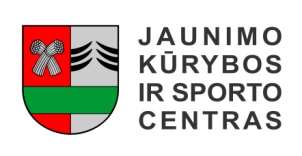 ŠAKIŲ RAJONO SAVIVALDYBĖS JAUNIMO KŪRYBOS IR SPORTO CENTRASBiudžetinė įstaiga, V. Kudirkos g. 64, LT-71124, tel. (8345) 60187, el. p. jksc@takas.lt Duomenys kaupiami ir saugomi Juridinių asmenų registre, kodas 190824054, PVM mokėtojo kodas LT100006169918          2017 03 17ŠAKIŲ R. BENDROJO UGDYMO MOKYKLŲ MOKINIŲ (5-8; 9-12 KLASIŲ MERGINŲ) TINKLINIO VARŽYBŲ REZULTATAIData: 2017 03 15Vieta: Šakių JKSCOrganizatorius: Šakių r. JKSCVaržybų dalyviai: 6 žaidėjai, 1 atsarginisApdovanojimai: komandos prizininkės apdovanojamos taurėmis, dalyviai medaliais.Varžybų vyr. teisėjas: Laimis Linertas, Šakių rajono savivaldybės jaunimo kūrybos ir sporto centro tinklinio mokytojas.Merginų komandų rezultatai: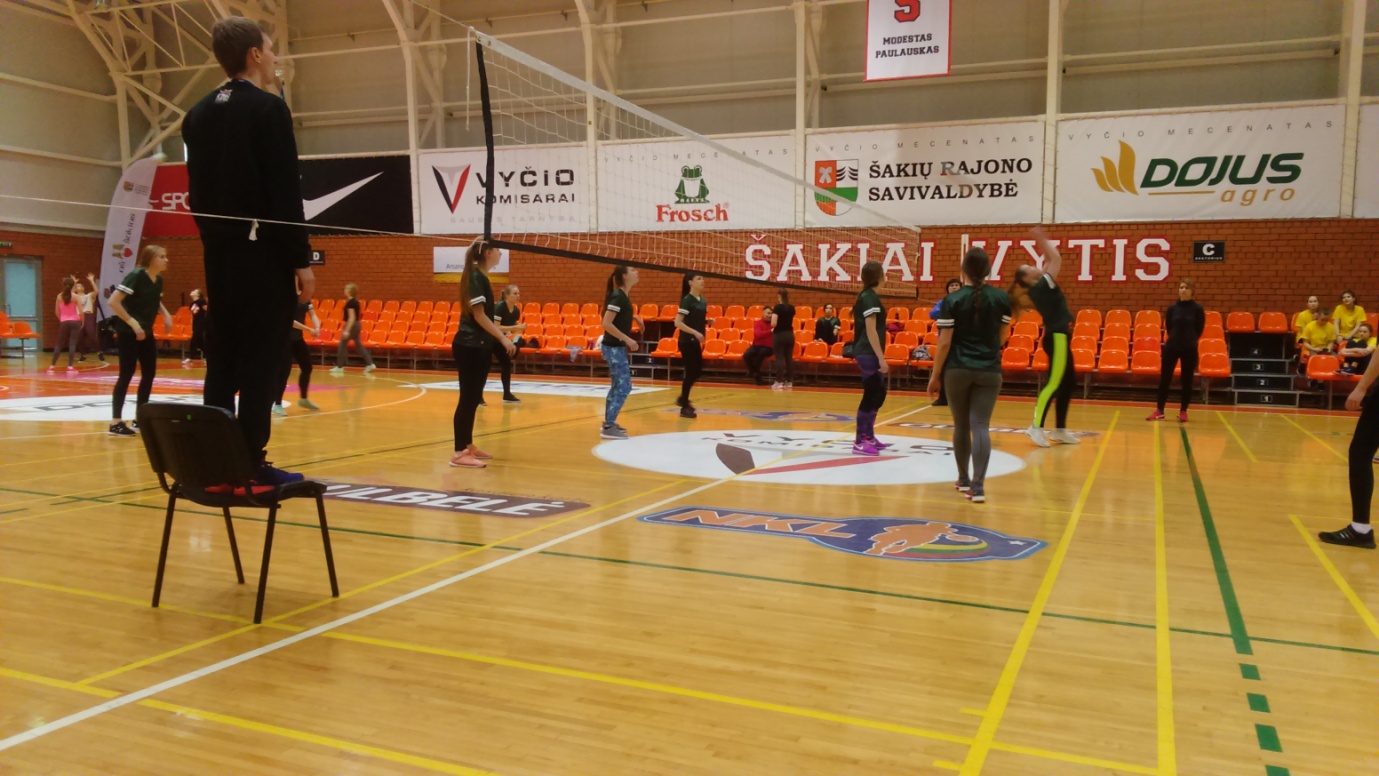 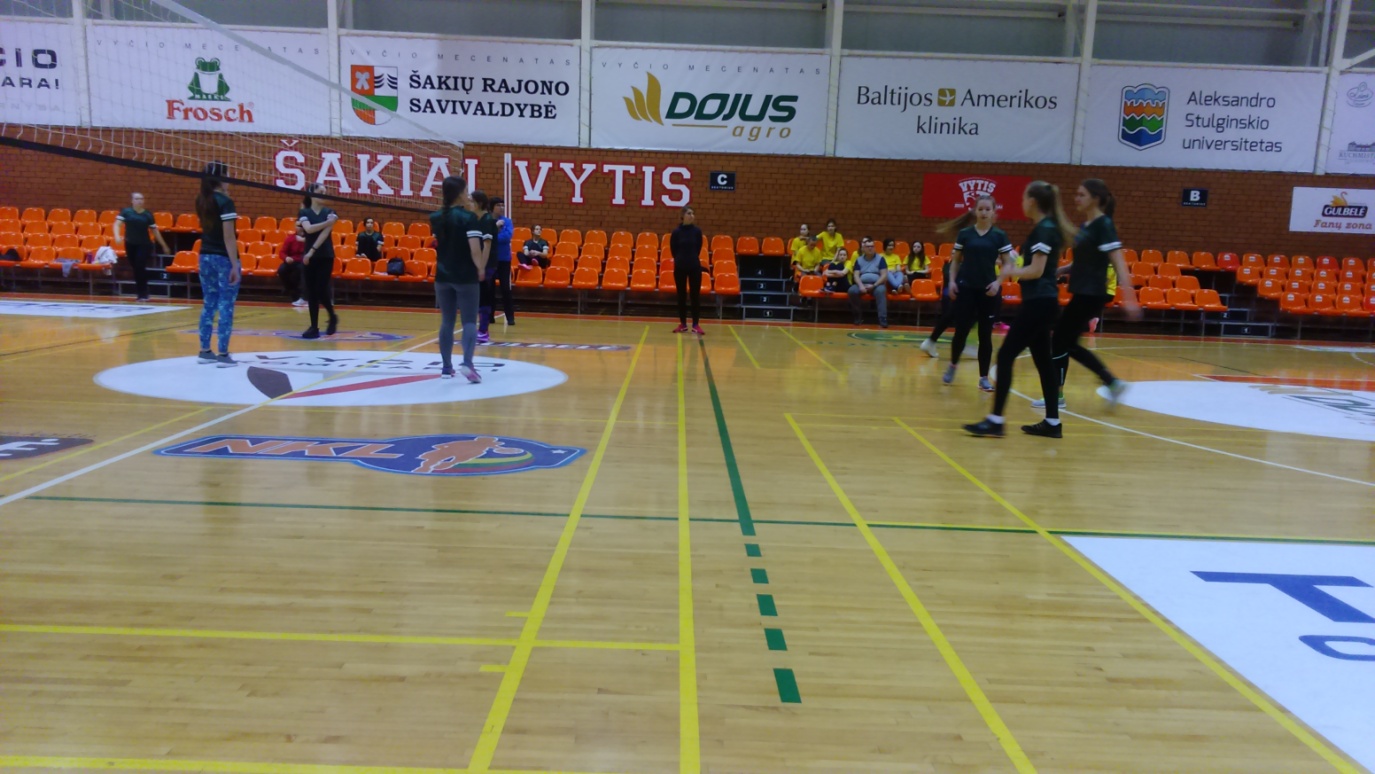 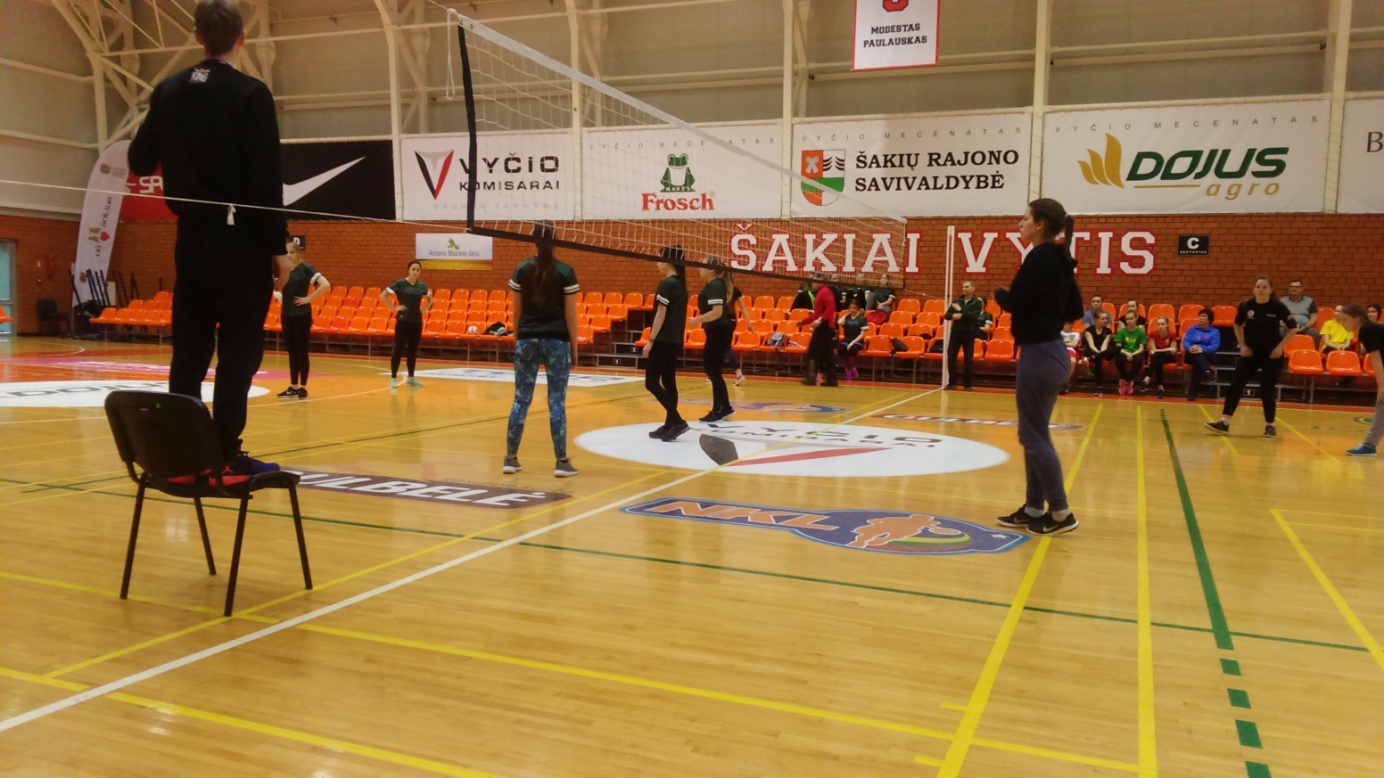 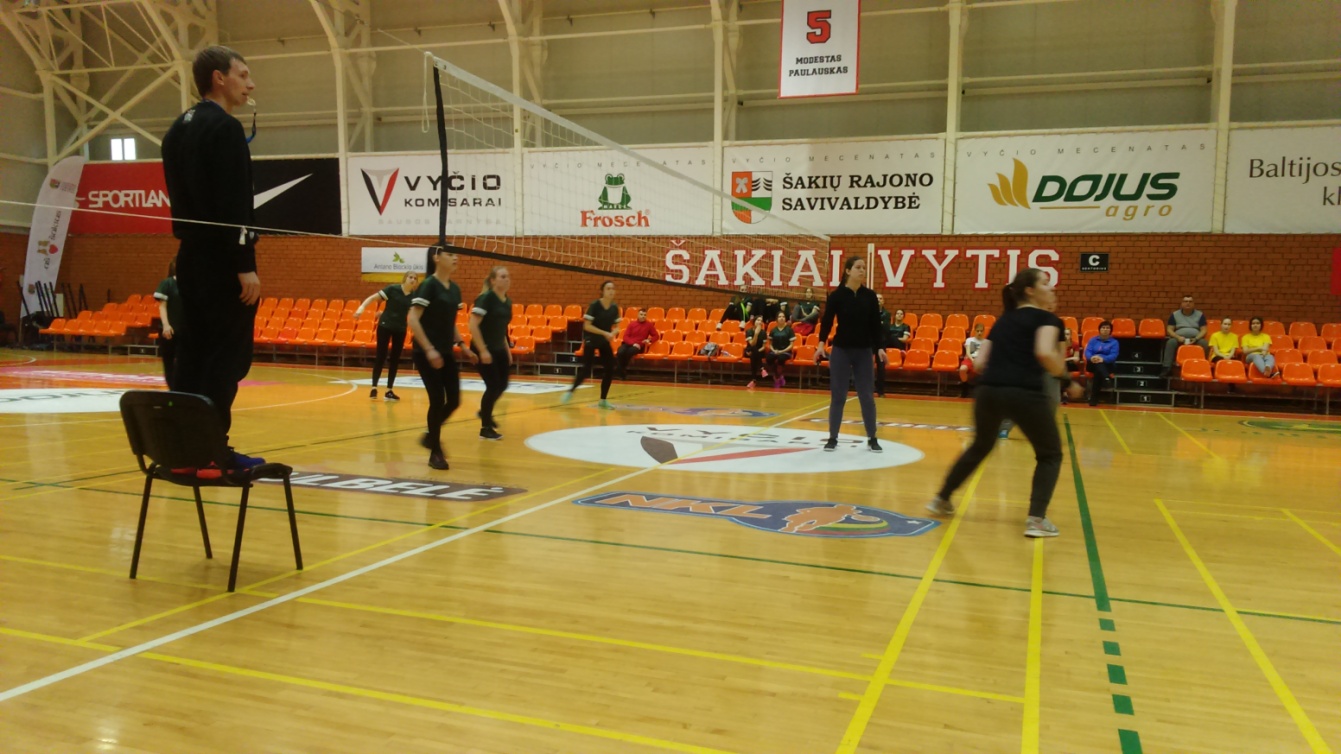 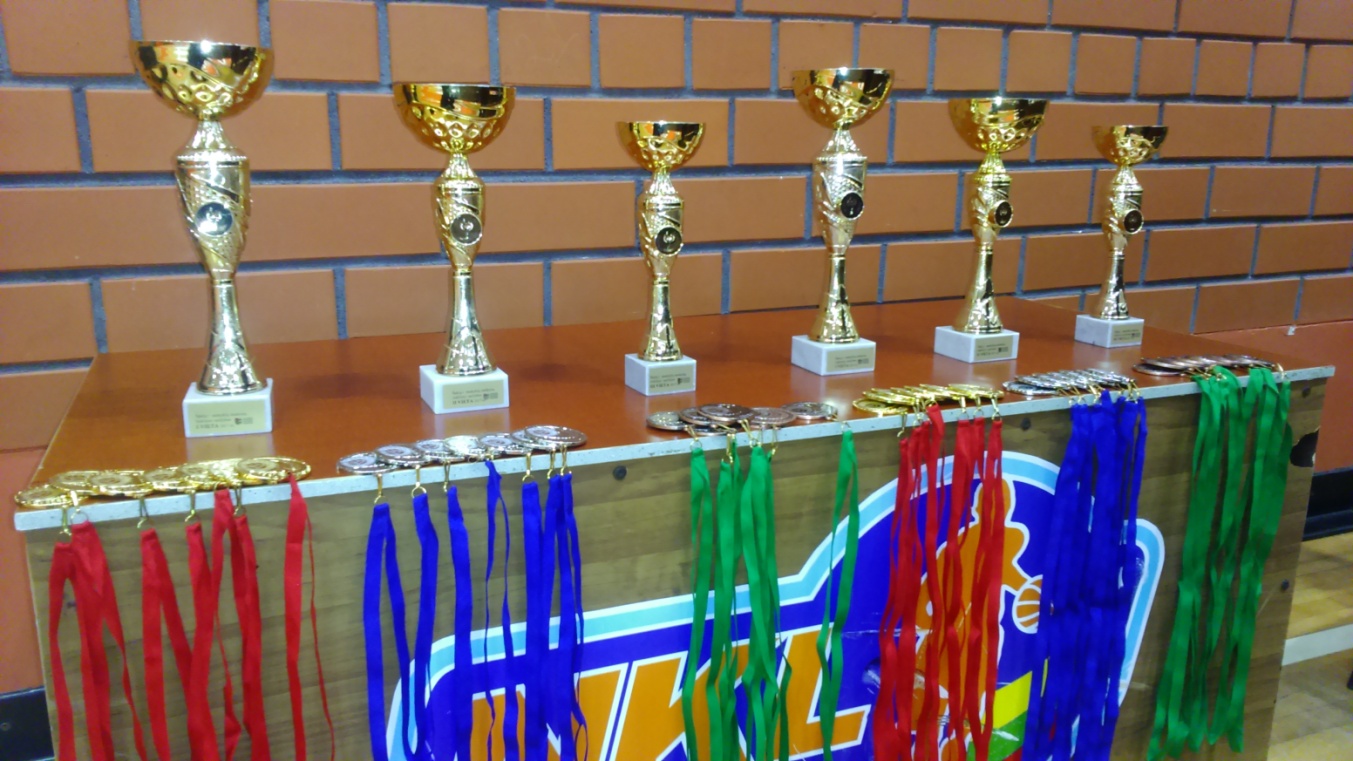 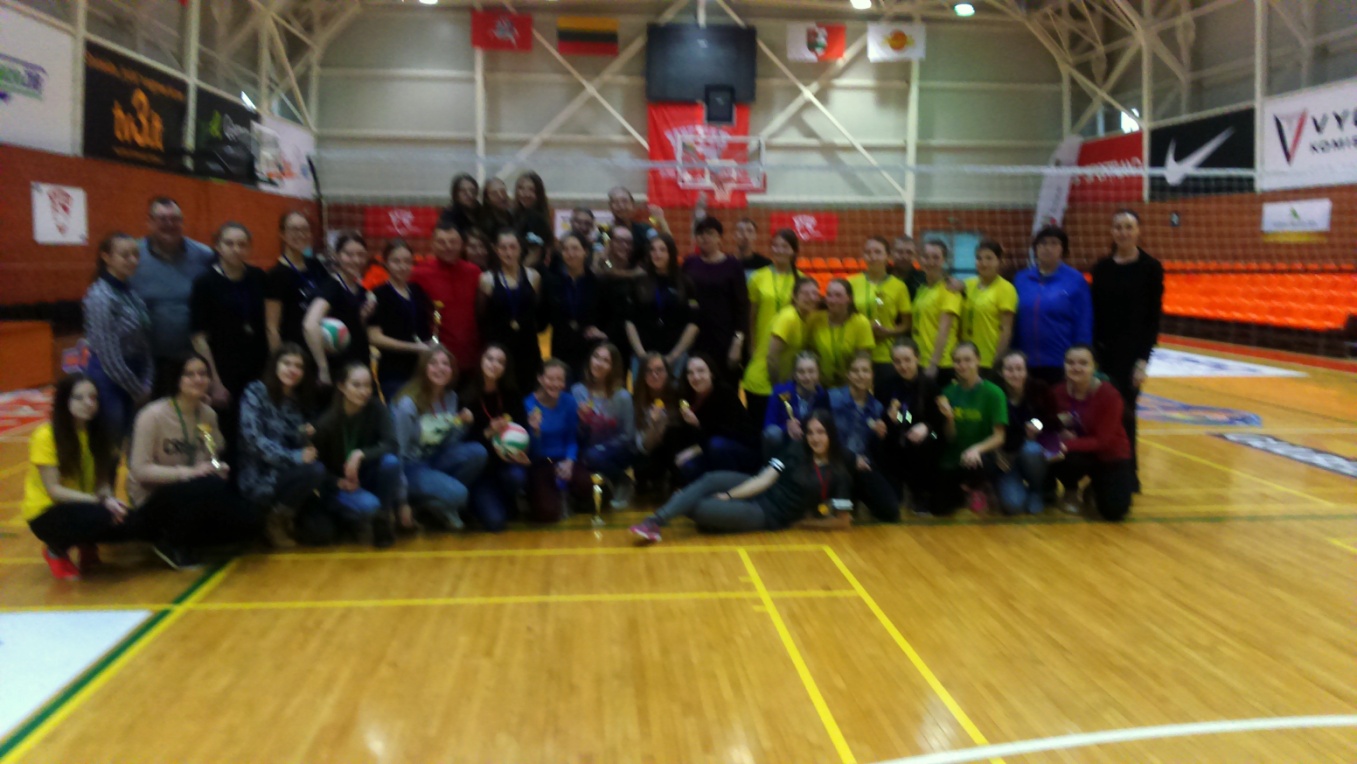 Parengė:Rima MozūraitienėŠakių rajono Jaunimo kūrybos ir sporto centrodirektoriaus pavaduotoja moksleivių sportui        el.paštas: rima.mozuraitiene23@gmail.com, tel.: (8 345) 60187, 8-624-78553Eil.Nr.KOMANDA1234TAŠKAIVIETA5-8 klasės5-8 klasės5-8 klasės5-8 klasės5-8 klasės5-8 klasės5-8 klasės5-8 klasės1.Šakių „Varpo“ mokykla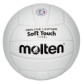      19:25125:0023II2.Griškabūdžio gimnazija25:19225:0024I3.Sintautų pagrindinė mokykla00:25100:2512III9-12 klasės9-12 klasės9-12 klasės9-12 klasės9-12 klasės9-12 klasės9-12 klasės9-12 klasės1.Lukšių Vinco Grybo gimnazija 15:25125:11223:2514III2.Šakių „Žiburio“ gimnazija (I komanda)25:15225:13225:1526I3.Šakių  „Žiburio“ gimnazija (II komanda)11:25113:25124:2613IV4.Griškabūdžio gimnazija25:23215:25126:2425II